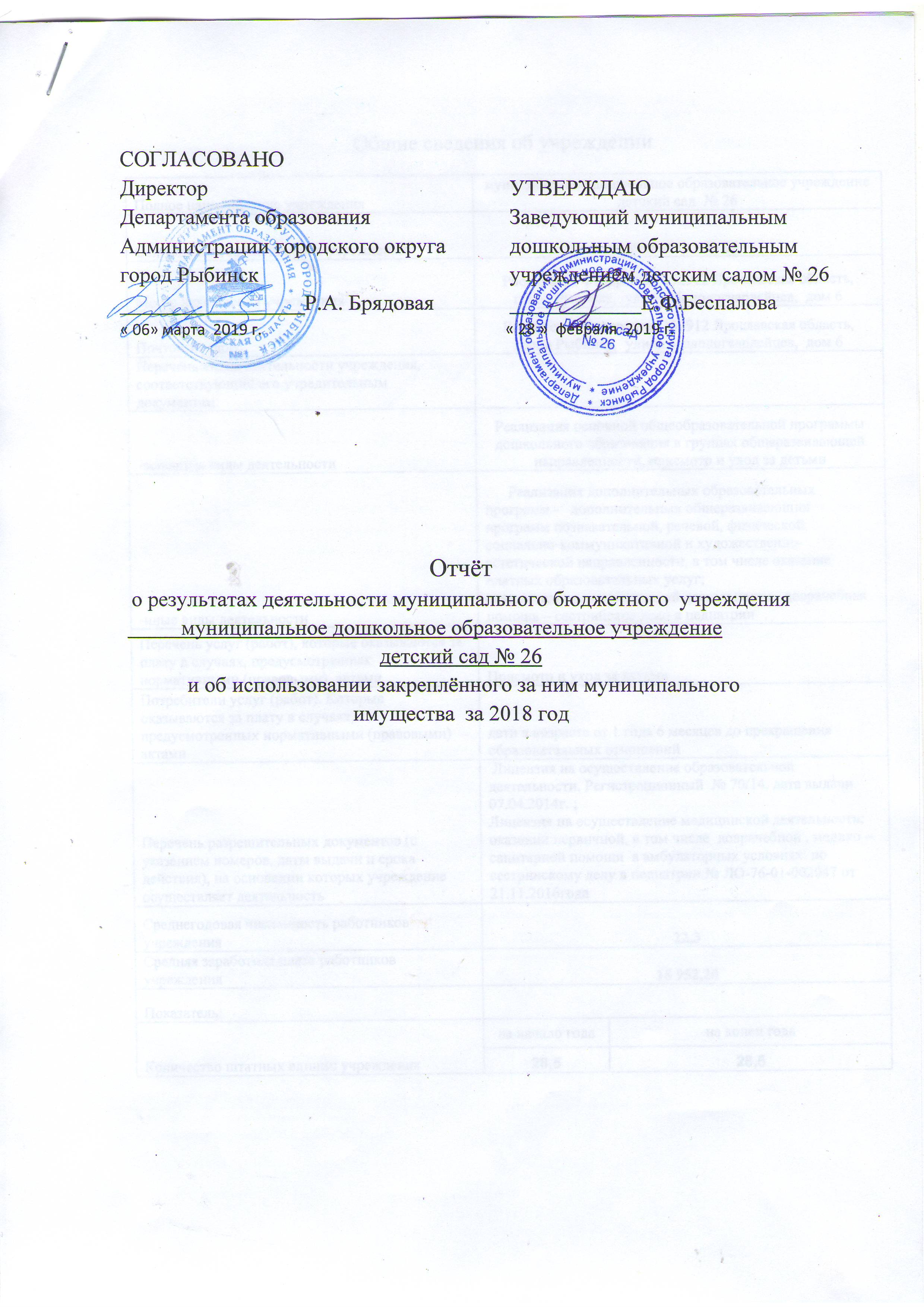 Сведения о результатах деятельности учреждения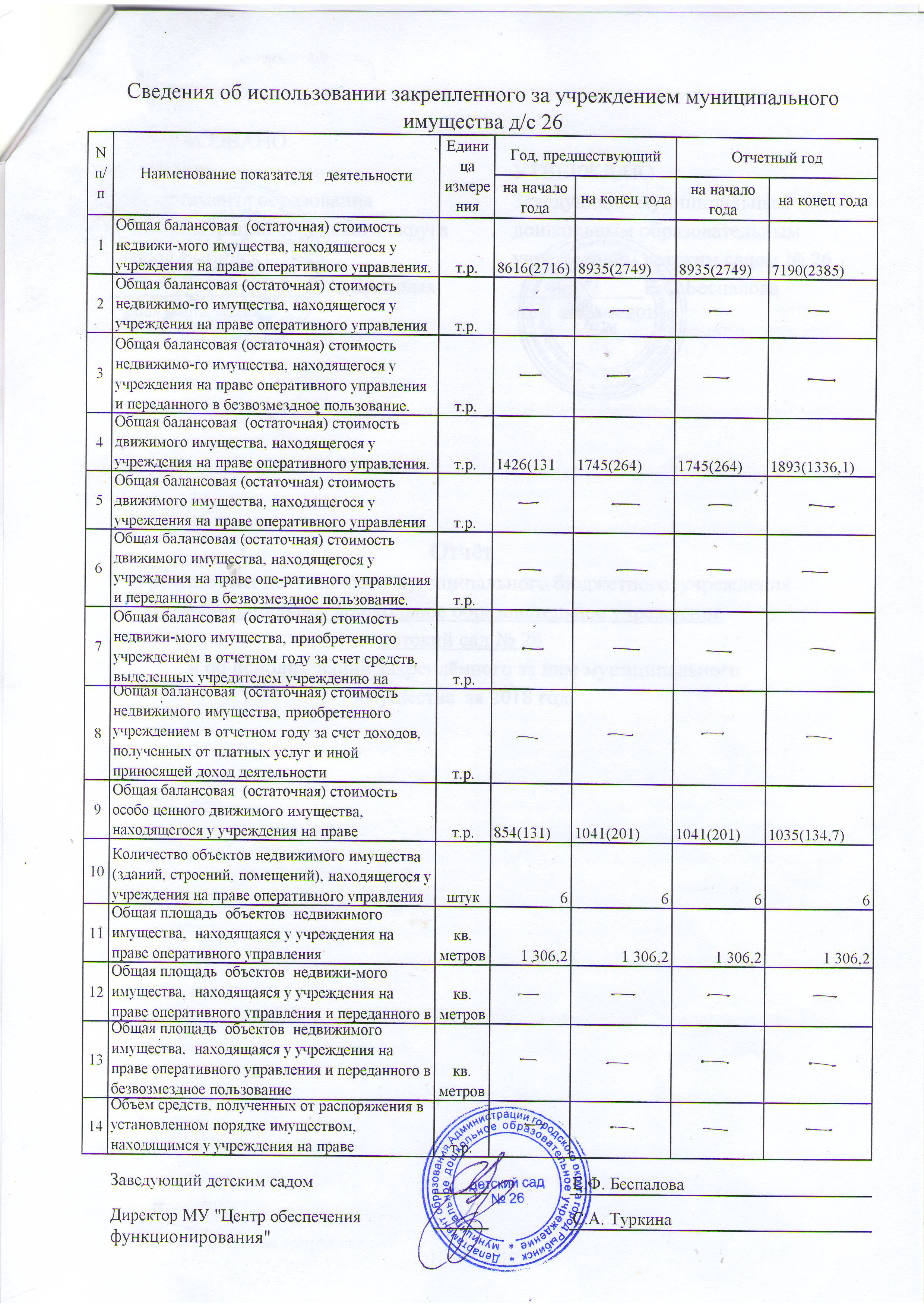 Общие сведения об учрежденииОбщие сведения об учрежденииОбщие сведения об учрежденииПолное наименование учреждениямуниципальное дошкольное образовательное учреждение  детский сад  № 26муниципальное дошкольное образовательное учреждение  детский сад  № 26Сокращенное наименование учреждения детский сад № 26 детский сад № 26Место нахождения учрежденияРоссийская Федерация, 152912 Ярославская область,  город Рыбинск,  улица Молодогвардейцев,  дом 6Российская Федерация, 152912 Ярославская область,  город Рыбинск,  улица Молодогвардейцев,  дом 6Почтовый адресРоссийская Федерация, 152912 Ярославская область,  город Рыбинск,  улица Молодогвардейцев,  дом 6Российская Федерация, 152912 Ярославская область,  город Рыбинск,  улица Молодогвардейцев,  дом 6Перечень видов деятельности учреждения, соответствующий его учредительным документам:-основные виды деятельностиРеализация основной общеобразовательной программы дошкольного образования в группах общеразвивающей направленности, присмотр и уход за детьмиРеализация основной общеобразовательной программы дошкольного образования в группах общеразвивающей направленности, присмотр и уход за детьми-иные виды деятельности      Реализация дополнительных образовательных программ -   дополнительных общеразвивающих программ познавательной, речевой, физической, социально-коммуникативной и художественно-эстетической направленности, в том числе оказание платных образовательных услуг;                                                          осуществление медицинской деятельности - доврачебная помощь – сестринское дело в педиатрии      Реализация дополнительных образовательных программ -   дополнительных общеразвивающих программ познавательной, речевой, физической, социально-коммуникативной и художественно-эстетической направленности, в том числе оказание платных образовательных услуг;                                                          осуществление медицинской деятельности - доврачебная помощь – сестринское дело в педиатрииПеречень услуг (работ), которые оказываются за плату в случаях, предусмотренных нормативными (правовыми)  актамиПрисмотр и уход за детьмиПрисмотр и уход за детьмиПотребители услуг (работ). Которые оказываются за плату в случаях, предусмотренных нормативными (правовыми) актамидети в возрасте от 1 года 6 месяцев до прекращения образовательных отношенийдети в возрасте от 1 года 6 месяцев до прекращения образовательных отношенийПеречень разрешительных документов (с указанием номеров, даты выдачи и срока действия), на основании которых учреждение осуществляет деятельность Лицензия на осуществление образовательной деятельности. Регистрационный  № 70/14, дата выдачи  07.04.2014г. ;                                                                              Лицензия на осуществление медицинской деятельности: оказании первичной, в том числе  доврачебной , медико – санитарной помощи  в амбулаторных условиях: по сестринскому делу в педиатрии № ЛО-76-01-002047 от 21.11.2016года Лицензия на осуществление образовательной деятельности. Регистрационный  № 70/14, дата выдачи  07.04.2014г. ;                                                                              Лицензия на осуществление медицинской деятельности: оказании первичной, в том числе  доврачебной , медико – санитарной помощи  в амбулаторных условиях: по сестринскому делу в педиатрии № ЛО-76-01-002047 от 21.11.2016годаСреднегодовая численность работников учреждения 22,322,3Средняя заработная плата работников учреждения  18 952,2018 952,20Показатель:Количество штатных единиц учреждения на начало годана конец года  N п/пНаименование показателя   деятельностиЕдиница измере-нияГод, предшествующий отчетному Год, предшествующий отчетному Отчетный год Отчетный год 1Изменение (увеличение, уменьшение) балансовой   (остаточной) стоимости  нефинансовых активов относительно предыдущего  отчетного года%        Бал.Ост.Бал.Ост.3,71,21,6-6,82Общая сумма выставленных требований в возмещение ущерба по недостачам и хищениям материальных ценностей, денежных средств, а также от порчи материальных ценностей т.р.     3Изменения (увеличение,  уменьшение) дебиторской задолженности:      т.р.     -200,4238,0в разрезе поступлений:      -242,696,3в разрезе выплат:           42,2141,74Изменения (увеличение,  уменьшение) кредиторской  задолженности: т.р.     -207,4-18,5в разрезе поступлений:      21,2-5,0в разрезе выплат:           -228,6-13,55Доходы, полученные   учреждением от оказания платных услуг (выполнения), работт.р.     1 562,01 796,06Цены (тарифы) на платные   услуги (работы), оказываемые потребителям <1>рублей   138,0148,47Общее количество потребителей,  воспользовавшихся услугами (работами) учреждения, в том числе:      человек  7888бесплатными, в том числе по видам услуг:человек  7888платными услугами, в том числе по видам услуг: человек  8Количество жалоб потребителейштук009Информация о принятых мерах по результатам  рассмотрения жалоб потребителейИнформация о принятых мерах по результатам  рассмотрения жалоб потребителейИнформация о принятых мерах по результатам  рассмотрения жалоб потребителейИнформация о принятых мерах по результатам  рассмотрения жалоб потребителейИнформация о принятых мерах по результатам  рассмотрения жалоб потребителей10Поступления, в разрезе поступлений, предусмотренных планом финансово-хозяйственной деятельности учреждения: т.р.     ПланФактПланФакт11 286,210 589,011 730,310 917,811 286,210 265,511 730,310 918,7----------------------------------------------------<1> в динамике в течение отчетного периода